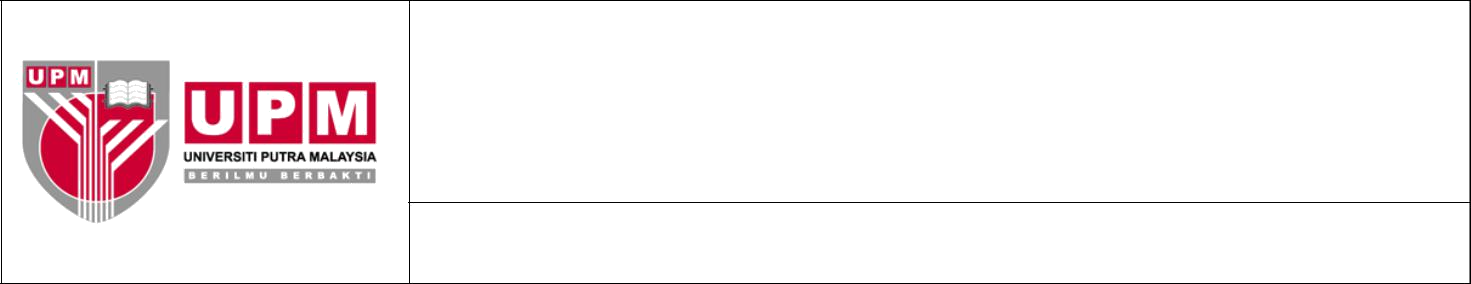 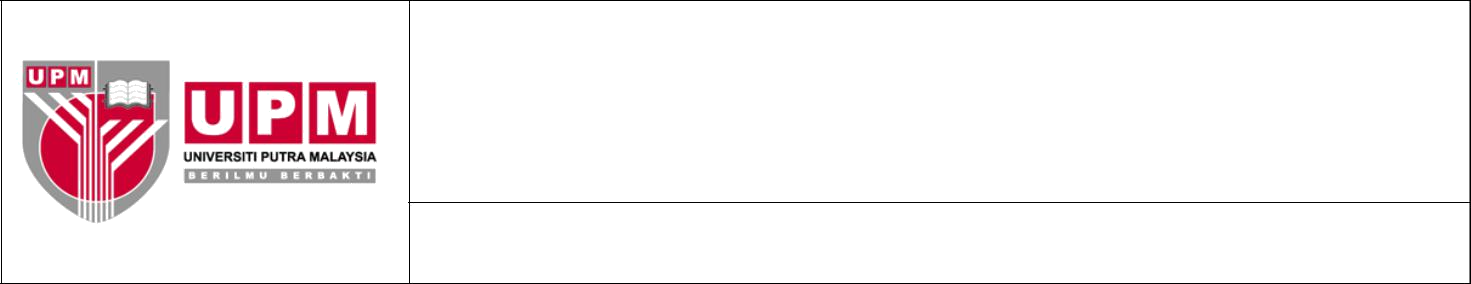 Unit Pemesan:	No:NO. SEMAKAN	:NO. ISU	:TARIKH KUATKUASA	:Bil.PermohonanPermohonanPermohonanPermohonanPegawai PelulusPegawai PelulusCatatanBil.Perihal StokKuantiti DipesanBilangan Botol/bekas kosong dipulangkanBaki di Unit PemesanKuantiti DiluluskanKuantiti dibekalCatatan:Untuk Pemohonan Alcohol Based Hand Rub dan Germicidal Wipes, Bekas kosong adalah diperlukan untuk pertukaran.Catatan:Untuk Pemohonan Alcohol Based Hand Rub dan Germicidal Wipes, Bekas kosong adalah diperlukan untuk pertukaran.Catatan:Untuk Pemohonan Alcohol Based Hand Rub dan Germicidal Wipes, Bekas kosong adalah diperlukan untuk pertukaran.Catatan:Untuk Pemohonan Alcohol Based Hand Rub dan Germicidal Wipes, Bekas kosong adalah diperlukan untuk pertukaran.Catatan:Untuk Pemohonan Alcohol Based Hand Rub dan Germicidal Wipes, Bekas kosong adalah diperlukan untuk pertukaran.Catatan:Untuk Pemohonan Alcohol Based Hand Rub dan Germicidal Wipes, Bekas kosong adalah diperlukan untuk pertukaran.Catatan:Untuk Pemohonan Alcohol Based Hand Rub dan Germicidal Wipes, Bekas kosong adalah diperlukan untuk pertukaran.Catatan:Untuk Pemohonan Alcohol Based Hand Rub dan Germicidal Wipes, Bekas kosong adalah diperlukan untuk pertukaran.Pemohon:…………………………………. (Tandatangan Pemohon)Nama	:Jawatan : Tarikh   :Kelulusan:Permohonan diluluskan/ tidak diluluskan*………………………. (Tandatangan Pegawai Pelulus)Nama : Jawatan : Tarikh :Kemaskini Rekod:Stok telah dikeluarkan dan direkod di Kad Petak…………………………………. (Tandatangan Pegawai Stor)Nama	:Jawatan:Tarikh	:Perakuan Penerimaan:Disahkan bahawa stok yang diluluskan telah diterima.…………………………………. (Tandatangan Pemohon)Nama	:Jawatan	:Tarikh	: